Aşağıdaki doğal sayılardan hangisinin okunuşu doğrudur?    A) 524 060  beş yüz yirmi dört bin altı yüz  B) 180 005  yüz seksen bin sıfır sıfır beş  C) 902 403  dokuz yüz iki bin dört yüz üç  D) 107 002  on yedi bin iki 2. Yüz binler basamağı 4, binler basamağı 7,  yüzler basamağı 2 ve birler basamağı 9 olan sayı aşağıdakilerden hangisidir?A) 47 209		          		B) 407 209	C) 4729		          		D) 400 7093.  “1248” sayısını en yakın yüzlüğe yuvarladığımızda sonuç ne olur?A)1200          	    		B) 1300   C)1240       	                  		D) 1250(4,5 soruları  grafiğe göre cevaplayınız.)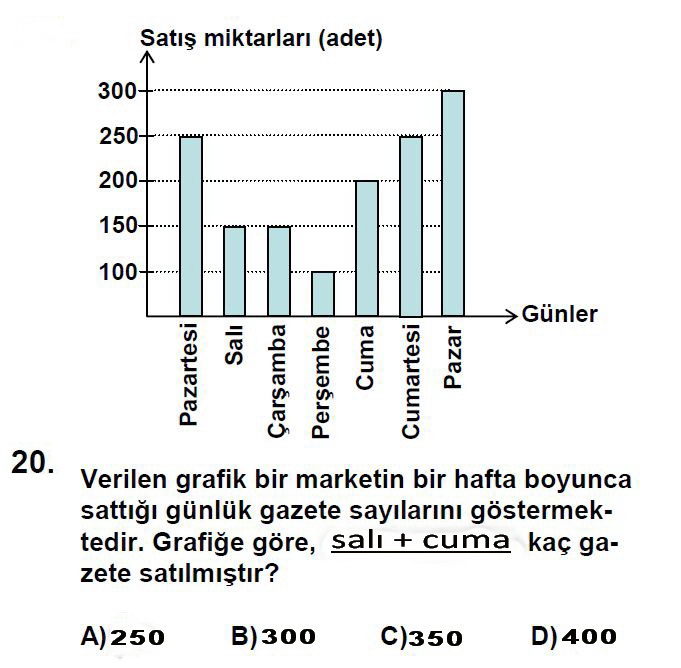  5. Hafta sonu toplam kaç adet gazete satılmıştır? A)250          			B)300       C)450         			D)5506. Aşağıdaki toplama işleminde verilmeyen sayı  kaçtır?                      .  .  .  .                   + 1 6 7 4  12 3 8 2 a)10707		b)10708	c)10709	            d)107107.  Her gün düzenli olarak 18 sayfa kitap okuyan Ahmet, 125 gün sonunda kaç sayfa kitap okumuştur?        A)2250     			  B)3508       C)2550      			  D)4530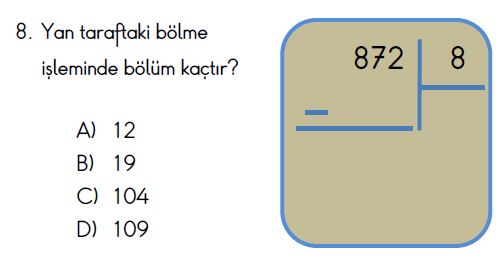   9. Bir iş yerinde 984 TL   6 çalışanına eşit olarak paylaşılacaktır. Buna göre her çalışan kaç TL alacaktır? A)  164    			      B) 174           C)  144			                    D) 18410. Aşağıda verilen kısa yoldan çarpma ve bölme işlemlerinin sonucunu noktalı yerlere yazınız.  55 x 1000 = ……………..              202 x 10 = ……………… 25 000 : 100 = …………………       9800 : 10 …………………      2.400 : 100  = ………………..11.  İki köy arası 3 km’dir.  1850 m yol giden bir yayanın kaç metre yolu kalmıştır? A) 1050m                  		B)  1100m                 C) 1150m                  		D) 1200m12.  (688÷4) X 7 = ? İşleminin sonucu kaçtır?  A)  1200          			 B)  1204            C)   1208        			D)  121213. Günde 234 kg sebze satan bir manav 15 günde kaç kilogram sebze satar?A) 3490                                        B) 3500    C) 3510                                        D) 3520		  							 14. Pınar’ın 80 lirası vardır. Bakkala gidip tanesi 5 lira olan pirinçlerden 9 paket, tanesi 2 lira olan sütlerden de 7 kutu alıyor. Alışverişi tamamladıktan sonra Pınar’ın kaç lirası kalmıştır?A) 20                                            B) 21   C)22                                             D) 2315.  Aşağıdaki işleme göre A sayısı kaçtır?          A       5                                46                      5A) 230         			 B) 235              C) 240       			 D) 245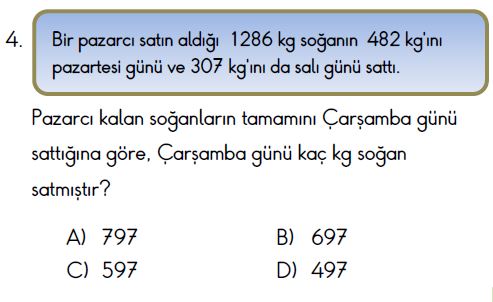 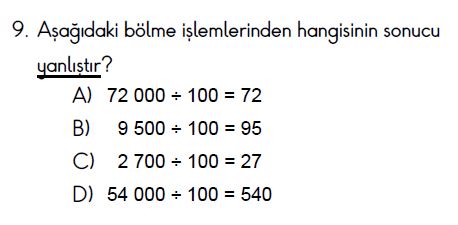 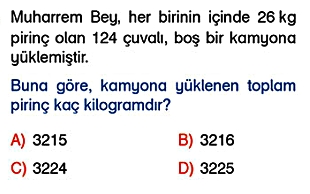 19 .   “4, 0, 7 ve 3”  rakamlarını birer kez  kullanarak yazılabilecek 4 basamaklı en büyük sayı ile en küçük sayının toplamı kaçtır?A)10 504			B)8 200		C)10 477			D) 11 57720. Aşağıdaki uzunluk ölçülerini ilgili birimlere çeviriniz.500cm: ……………….. m 8000m: ………………… km 500mm: ………………cm2m 45cm: …………….cm15km: ………………..mHer soru 5 puandır. Başarılar dilerim… 								Sınıf Öğretmeni